ANEXO 1 - PLANO DE TRABALHODADOS DE IDENTIFICAÇÃOATRIBUIÇÕES DO MONITOR (Atentar para os itens 6.3 e 8 do Edital)______________________________________________________________________________________________________________________________________________________________________________________________________________________________________________________________________________________________________________________________________________________________________________________________________________________________________________________________________________________________________________________________________________________________________________________________________________________________________________________ATIVIDADES PROGRAMADAS (Ensino, Pesquisa, Extensão conforme o caso. Atentar para o item 6.3 do Edital)______________________________________________________________________________________________________________________________________________________________________________________________________________________________________________________________________________________________________________________________________________________________________________________________________________________________________________________________________________________________________________________________________________________________________________________________________________________________________________________CRONOGRAMA DAS ATIVIDADES SEMANAISHORÁRIO DE REALIZAÇÃO DAS ATIVIDADES (12h semanais)INFORMAÇÕES DA SELEÇÃOCidade,	/	/20 	Docente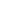 Professor:E-mail:Curso:Componente Curricular/Grupo de Disciplinas / Área:Semestre:Monitoria com bolsa (qtd): Monitoria sem bolsa (qtd):AÇÕESSEGUNDATERÇAQUARTAQUINTASEXTAHORÁRIO/DIASEGUNDATERÇAQUARTAQUINTASEXTAManhãTardeNoiteDADOS PARA A SELEÇÃODADOS PARA A SELEÇÃODataHorárioConteúdo(s)Local / Formato da SeleçãoEx.: Aula/Apresentação oral / Entrevista / Prova EscritaOutras informações